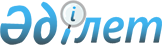 Қазығұрт аудандық мәслихатының "2022-2024 жылдарға арналған ауылдық округтердің бюджеті туралы" 2021 жылғы 30 желтоқсандағы № 21/91-VIІ шешіміне өзгерістер енгізу туралы
					
			Мерзімі біткен
			
			
		
					Түркістан облысы Қазығұрт аудандық мәслихатының 2022 жылғы 2 желтоқсандағы № 34/149-VII шешiмi. Мерзімі өткендіктен қолданыс тоқтатылды
      Қазығұрт аудандық мәслихаты ШЕШТІ:
      1. Қазығұрт аудандық мәслихатының "2022-2024 жылдарға арналған ауылдық округтердің бюджеті туралы" 2021 жылғы 30 желтоқсандағы № 21/91-VII шешіміне мынадай өзгерістер енгізілсін:
      осы шешімнің 1, 3, 5, 7, 9, 11, 13, 15, 17, 19, 21, 23 және 25 тармақтары жаңа редакцияда жазылсын:
      "1. Қазығұрт ауылы округінің 2022-2024 жылдарға арналған бюджеті 1, 2, 3 қосымшаларға сәйкес, оның ішінде 2022 жылға мынадай көлемде бекітілсін:
      1) кiрiстер – 104 495 мың теңге:
      салықтық түсiмдер – 76 452 мың теңге;
      салықтық емес түсiмдер – 174 мың теңге;
      негізгі капиталды сатудан түсетін түсімдер – 0;
      трансферттер түсiмi – 27 869 мың теңге;
      2) шығындар – 110 875 мың теңге;
      3) таза бюджеттік кредиттеу – 0:
      бюджеттік кредиттер – 0;
      бюджеттік кредиттерді өтеу – 0;
      4) қаржы активтерімен операциялар бойынша сальдо – 0:
      қаржы активтерін сатып алу – 0;
      мемлекеттің қаржы активтерін сатудан түсетін түсімдер - 0;
      5) бюджет тапшылығы (профициті) – -6 380 мың теңге;
      6) бюджет тапшылығын қаржыландыру (профицитін пайдалану) – 6 380 мың теңге:
      қарыздар түсімі – 0;
      қарыздарды өтеу – 0;
      бюджет қаражатының пайдаланылатын қалдықтары – 6 380 мың теңге.
      3. Сарапхана ауылдық округінің 2022-2024 жылдарға арналған бюджеті 4, 5, 6 қосымшаларға сәйкес, оның ішінде 2022 жылға мынадай көлемде бекітілсін:
      1) кiрiстер – 53 684 мың теңге:
      салықтық түсiмдер – 19 123 мың теңге;
      салықтық емес түсiмдер – 0;
      негізгі капиталды сатудан түсетін түсімдер – 0;
      трансферттер түсiмi – 34 561 мың теңге;
      2) шығындар – 55 965 мың теңге;
      3) таза бюджеттік кредиттеу – 0:
      бюджеттік кредиттер – 0;
      бюджеттік кредиттерді өтеу – 0;
      4) қаржы активтерімен операциялар бойынша сальдо – 0:
      қаржы активтерін сатып алу – 0;
      мемлекеттің қаржы активтерін сатудан түсетін түсімдер - 0;
      5) бюджет тапшылығы (профициті) – -2 281 мың теңге;
      6) бюджет тапшылығын қаржыландыру (профицитін пайдалану) – 2 281 мың теңге:
      қарыздар түсімі – 0;
      қарыздарды өтеу – 0;
      бюджет қаражатының пайдаланылатын қалдықтары – 2 281 мың теңге.
      5. Алтынтөбе ауылы округінің 2022-2024 жылдарға арналған бюджеті 7, 8, 9 қосымшаларға сәйкес, оның ішінде 2022 жылға мынадай көлемде бекітілсін:
      1) кiрiстер – 67 015 мың теңге:
      салықтық түсiмдер – 30 361 мың теңге;
      салықтық емес түсiмдер – 0;
      негізгі капиталды сатудан түсетін түсімдер – 0;
      трансферттер түсiмi – 36 654 мың теңге;
      2) шығындар – 68 268 мың теңге;
      3) таза бюджеттік кредиттеу – 0:
      бюджеттік кредиттер – 0;
      бюджеттік кредиттерді өтеу – 0;
      4) қаржы активтерімен операциялар бойынша сальдо – 0:
      қаржы активтерін сатып алу – 0;
      мемлекеттің қаржы активтерін сатудан түсетін түсімдер - 0;
      5) бюджет тапшылығы (профициті) – -1 253 мың теңге;
      6) бюджет тапшылығын қаржыландыру (профицитін пайдалану) – 1 253 мың теңге:
      қарыздар түсімі – 0;
      қарыздарды өтеу – 0;
      бюджет қаражатының пайдаланылатын қалдықтары – 1 253 мың теңге.
      7. Қарабау ауылы округінің 2022-2024 жылдарға арналған бюджеті 10, 11, 12 қосымшаларға сәйкес, оның ішінде 2022 жылға мынадай көлемде бекітілсін:
      1) кiрiстер – 59 267 мың теңге:
      салықтық түсiмдер – 15 158 мың теңге;
      салықтық емес түсiмдер – 0;
      негізгі капиталды сатудан түсетін түсімдер – 0;
      трансферттер түсiмi – 44 109 мың теңге;
      2) шығындар – 60 048 мың теңге;
      3) таза бюджеттік кредиттеу – 0:
      бюджеттік кредиттер – 0;
      бюджеттік кредиттерді өтеу – 0;
      4) қаржы активтерімен операциялар бойынша сальдо – 0:
      қаржы активтерін сатып алу – 0;
      мемлекеттің қаржы активтерін сатудан түсетін түсімдер - 0;
      5) бюджет тапшылығы (профициті) – -781 мың теңге;
      6) бюджет тапшылығын қаржыландыру (профицитін пайдалану) – 781 мың теңге:
      қарыздар түсімі – 0;
      қарыздарды өтеу – 0;
      бюджет қаражатының пайдаланылатын қалдықтары – 781 мың теңге.
      9. Сабыр Рақымов ауылдық округінің 2022-2024 жылдарға арналған бюджеті 13, 14, 15 қосымшаларға сәйкес, оның ішінде 2022 жылға мынадай көлемде бекітілсін:
      1) кiрiстер – 68 309 мың теңге:
      салықтық түсiмдер – 32 268 мың теңге;
      салықтық емес түсiмдер –0;
      негізгі капиталды сатудан түсетін түсімдер – 0;
      трансферттер түсiмi – 36 041 мың теңге;
      2) шығындар – 68 391 мың теңге;
      3) таза бюджеттік кредиттеу – 0:
      бюджеттік кредиттер – 0;
      бюджеттік кредиттерді өтеу – 0;
      4) қаржы активтерімен операциялар бойынша сальдо – 0:
      қаржы активтерін сатып алу – 0;
      мемлекеттің қаржы активтерін сатудан түсетін түсімдер - 0;
      5) бюджет тапшылығы (профициті) – -82 мың теңге;
      6) бюджет тапшылығын қаржыландыру (профицитін пайдалану) – 82 мың теңге:
      қарыздар түсімі – 0;
      қарыздарды өтеу – 0;
      бюджет қаражатының пайдаланылатын қалдықтары – 82 мың теңге.
      11. Қарақозы Абдалиев ауылдық округінің 2022-2024 жылдарға арналған бюджеті 16, 17, 18 қосымшаларға сәйкес, оның ішінде 2022 жылға мынадай көлемде бекітілсін:
      1) кiрiстер – 76 689 мың теңге:
      салықтық түсiмдер – 24 077 мың теңге;
      салықтық емес түсiмдер – 680 мың теңге;
      негізгі капиталды сатудан түсетін түсімдер – 0;
      трансферттер түсiмi – 51 932 мың теңге;
      2) шығындар – 78 381 мың теңге;
      3) таза бюджеттік кредиттеу – 0:
      бюджеттік кредиттер – 0;
      бюджеттік кредиттерді өтеу – 0;
      4) қаржы активтерімен операциялар бойынша сальдо – 0:
      қаржы активтерін сатып алу – 0;
      мемлекеттің қаржы активтерін сатудан түсетін түсімдер - 0;
      5) бюджет тапшылығы (профициті) – -1 692 мың теңге;
      6) бюджет тапшылығын қаржыландыру (профицитін пайдалану) – 1 692 мың теңге:
      қарыздар түсімі – 0;
      қарыздарды өтеу – 0;
      бюджет қаражатының пайдаланылатын қалдықтары – 1 692 мың теңге.
      13. Қызылқия ауылы округінің 2022-2024 жылдарға арналған бюджеті 19, 20, 21 қосымшаларға сәйкес, оның ішінде 2022 жылға мынадай көлемде бекітілсін:
      1) кiрiстер – 66 487 мың теңге:
      салықтық түсiмдер – 18 288 мың теңге;
      салықтық емес түсiмдер – 0;
      негізгі капиталды сатудан түсетін түсімдер – 0;
      трансферттер түсiмi – 48 199 мың теңге;
      2) шығындар – 66 858 мың теңге;
      3) таза бюджеттік кредиттеу – 0:
      бюджеттік кредиттер – 0;
      бюджеттік кредиттерді өтеу – 0;
      4) қаржы активтерімен операциялар бойынша сальдо – 0:
      қаржы активтерін сатып алу – 0;
      мемлекеттің қаржы активтерін сатудан түсетін түсімдер - 0;
      5) бюджет тапшылығы (профициті) – -371 мың теңге;
      6) бюджет тапшылығын қаржыландыру (профицитін пайдалану) – 371 мың теңге:
      қарыздар түсімі – 0;
      қарыздарды өтеу – 0;
      бюджет қаражатының пайдаланылатын қалдықтары – 371 мың теңге.
      15. Шанақ ауылы округінің 2022-2024 жылдарға арналған бюджеті 22, 23, 24 қосымшаларға сәйкес, оның ішінде 2022 жылға мынадай көлемде бекітілсін:
      1) кiрiстер – 39 902 мың теңге:
      салықтық түсiмдер – 5 622 мың теңге;
      салықтық емес түсiмдер – 0;
      негізгі капиталды сатудан түсетін түсімдер – 0;
      трансферттер түсiмi – 34 280 мың теңге;
      2) шығындар – 40 490 мың теңге;
      3) таза бюджеттік кредиттеу – 0:
      бюджеттік кредиттер – 0;
      бюджеттік кредиттерді өтеу – 0;
      4) қаржы активтерімен операциялар бойынша сальдо – 0:
      қаржы активтерін сатып алу – 0;
      мемлекеттің қаржы активтерін сатудан түсетін түсімдер - 0;
      5) бюджет тапшылығы (профициті) – -588 мың теңге;
      6) бюджет тапшылығын қаржыландыру (профицитін пайдалану) – 588 мың теңге:
      қарыздар түсімі – 0;
      қарыздарды өтеу – 0;
      бюджет қаражатының пайдаланылатын қалдықтары – 588 мың теңге.
      17. Шарбұлақ ауылы округінің 2022-2024 жылдарға арналған бюджеті 25, 26, 27 қосымшаларға сәйкес, оның ішінде 2022 жылға мынадай көлемде бекітілсін:
      1) кiрiстер – 43 660 мың теңге:
      салықтық түсiмдер – 9 711 мың теңге;
      салықтық емес түсiмдер – 12;
      негізгі капиталды сатудан түсетін түсімдер – 0;
      трансферттер түсiмi – 33 937 мың теңге;
      2) шығындар – 45 171 мың теңге;
      3) таза бюджеттік кредиттеу – 0:
      бюджеттік кредиттер – 0;
      бюджеттік кредиттерді өтеу – 0;
      4) қаржы активтерімен операциялар бойынша сальдо – 0:
      қаржы активтерін сатып алу – 0;
      мемлекеттің қаржы активтерін сатудан түсетін түсімдер - 0;
      5) бюджет тапшылығы (профициті) – -1 511 мың теңге;
      6) бюджет тапшылығын қаржыландыру (профицитін пайдалану) – 1 511 мың теңге:
      қарыздар түсімі – 0;
      қарыздарды өтеу – 0;
      бюджет қаражатының пайдаланылатын қалдықтары – 1 511 мың теңге.
      19. Жаңабазар ауылы округінің 2022-2024 жылдарға арналған бюджеті 28, 29, 30 қосымшаларға сәйкес, оның ішінде 2022 жылға мынадай көлемде бекітілсін:
      1) кiрiстер – 69 554 мың теңге:
      салықтық түсiмдер – 24 073 мың теңге;
      салықтық емес түсiмдер – 87 мың теңге;
      негізгі капиталды сатудан түсетін түсімдер – 0;
      трансферттер түсiмi – 45 394 мың теңге;
      2) шығындар – 70 511 мың теңге;
      3) таза бюджеттік кредиттеу – 0:
      бюджеттік кредиттер – 0;
      бюджеттік кредиттерді өтеу – 0;
      4) қаржы активтерімен операциялар бойынша сальдо – 0:
      қаржы активтерін сатып алу – 0;
      мемлекеттің қаржы активтерін сатудан түсетін түсімдер - 0;
      5) бюджет тапшылығы (профициті) – -957 мың теңге;
      6) бюджет тапшылығын қаржыландыру (профицитін пайдалану) – 957 мың теңге:
      қарыздар түсімі – 0;
      қарыздарды өтеу – 0;
      бюджет қаражатының пайдаланылатын қалдықтары – 957 мың теңге.
      21. Тұрбат ауылы округінің 2022-2024 жылдарға арналған бюджеті 31, 32, 33 қосымшаларға сәйкес, оның ішінде 2022 жылға мынадай көлемде бекітілсін:
      1) кiрiстер – 57 694 мың теңге:
      салықтық түсiмдер – 15 923 мың теңге;
      салықтық емес түсiмдер – 0;
      негізгі капиталды сатудан түсетін түсімдер – 0;
      трансферттер түсiмi – 41 771 мың теңге;
      2) шығындар – 58 497 мың теңге;
      3) таза бюджеттік кредиттеу – 0:
      бюджеттік кредиттер – 0;
      бюджеттік кредиттерді өтеу – 0;
      4) қаржы активтерімен операциялар бойынша сальдо – 0:
      қаржы активтерін сатып алу – 0;
      мемлекеттің қаржы активтерін сатудан түсетін түсімдер - 0;
      5) бюджет тапшылығы (профициті) – -803 мың теңге;
      6) бюджет тапшылығын қаржыландыру (профицитін пайдалану) – 803 мың теңге:
      қарыздар түсімі – 0;
      қарыздарды өтеу – 0;
      бюджет қаражатының пайдаланылатын қалдықтары – 803 мың теңге.
      23. Қақпақ ауылы округінің 2022-2024 жылдарға арналған бюджеті 34, 35, 36 қосымшаларға сәйкес, оның ішінде 2022 жылға мынадай көлемде бекітілсін:
      1) кiрiстер – 67 562 мың теңге:
      салықтық түсiмдер – 21 159 мың теңге;
      салықтық емес түсiмдер – 16 мың теңге;
      негізгі капиталды сатудан түсетін түсімдер – 0;
      трансферттер түсiмi – 46 387 мың теңге;
      2) шығындар – 68 521 мың теңге;
      3) таза бюджеттік кредиттеу – 0:
      бюджеттік кредиттер – 0;
      бюджеттік кредиттерді өтеу – 0;
      4) қаржы активтерімен операциялар бойынша сальдо – 0:
      қаржы активтерін сатып алу – 0;
      мемлекеттің қаржы активтерін сатудан түсетін түсімдер - 0;
      5) бюджет тапшылығы (профициті) – -959 мың теңге;
      6) бюджет тапшылығын қаржыландыру (профицитін пайдалану) – 959 мың теңге:
      қарыздар түсімі – 0;
      қарыздарды өтеу – 0;
      бюджет қаражатының пайдаланылатын қалдықтары – 959 мың теңге.
      25. Жігерген ауылы округінің 2022-2024 жылдарға арналған бюджеті 37, 38, 39 қосымшаларға сәйкес, оның ішінде 2022 жылға мынадай көлемде бекітілсін:
      1) кiрiстер – 40 994 мың теңге:
      салықтық түсiмдер – 6 303 мың теңге;
      салықтық емес түсiмдер – 0;
      негізгі капиталды сатудан түсетін түсімдер – 0;
      трансферттер түсiмi – 34 691 мың теңге;
      2) шығындар – 41 394 мың теңге;
      3) таза бюджеттік кредиттеу – 0:
      бюджеттік кредиттер – 0;
      бюджеттік кредиттерді өтеу – 0;
      4) қаржы активтерімен операциялар бойынша сальдо – 0:
      қаржы активтерін сатып алу – 0;
      мемлекеттің қаржы активтерін сатудан түсетін түсімдер - 0;
      5) бюджет тапшылығы (профициті) – -400 мың теңге;
      6) бюджет тапшылығын қаржыландыру (профицитін пайдалану) – 400 мың теңге:
      қарыздар түсімі – 0;
      қарыздарды өтеу – 0;
      бюджет қаражатының пайдаланылатын қалдықтары – 400 мың теңге.
      Аталған шешімнің 1, 4, 7, 10, 13, 16, 19, 22, 25, 28, 31, 34 және 37 қосымшалары осы шешімнің 1, 2, 3, 4, 5, 6, 7, 8, 9, 10, 11, 12 және 13 қосымшаларына сәйкес жаңа редакцияда жазылсын.
      2. Осы шешім 2022 жылдың 1 қаңтарынан бастап қолданысқа енгізілсін. Қазығұрт ауылы округінің 2022 жылға арналған бюджеті Cарапхана ауылы округінің 2022 жылға арналған бюджеті Алтынтөбе ауылы округінің 2022 жылға арналған бюджеті Қарабау ауылы округінің 2022 жылға арналған бюджеті Сабыр Рақымов ауылдық округінің 2022 жылға арналған бюджеті Қарақозы Әбдалиев ауылдық округінің 2022 жылға арналған бюджеті Қызылқия ауылы округінің 2022 жылға арналған бюджеті Шанақ ауылы округінің 2022 жылға арналған бюджеті Шарбұлақ ауылы округінің 2022 жылға арналған бюджеті Жаңабазар ауылы округінің 2022 жылға арналған бюджеті Тұрбат ауылы округінің 2022 жылға арналған бюджеті Қақпақ ауылы округінің 2022 жылға арналған бюджеті Жігерген ауылы округінің 2022 жылға арналған бюджеті
					© 2012. Қазақстан Республикасы Әділет министрлігінің «Қазақстан Республикасының Заңнама және құқықтық ақпарат институты» ШЖҚ РМК
				
      Аудандық мәслихат хатшысы

У.Копеев
Қазығұрт аудандық мәслихатының
2022 жылғы 02 желтоқсандағы
№ 34/149-VII шешіміне 1-қосымшаҚазығұрт аудандық мәслихатының
2021 жылғы 30 желтоқсандағы
№ 21/91-VІI шешіміне 1-қосымша
Санаты
Санаты
Санаты
Санаты
Санаты
Сомасы мың теңге
Сыныбы Атауы
Сыныбы Атауы
Сыныбы Атауы
Сыныбы Атауы
Сомасы мың теңге
Кіші сыныбы
Кіші сыныбы
Кіші сыныбы
Сомасы мың теңге
1.Кірістер
104 495
1
Салықтық түсімдер
76 452
01
Табыс салығы
10 703
2
Жеке табыс салығы
10 703
04
Меншiкке салынатын салықтар
64 940
1
Мүлiкке салынатын салықтар
1 271
3
Жер салығы
828
4
Көлiк құралдарына салынатын салық
62 841
05
Тауарларға, жұмыстарға және қызметтерге салынатын ішкі салықтар 
809
4
Кәсiпкерлiк және кәсiби қызметтi жүргiзгенi үшiн алынатын алымдар
809
2
Салықтық емес түсiмдер
174
01
Мемлекеттік меншіктен түсетін кірістер
174
5
Мемлекет меншігіндегі мүлікті жалға беруден түсетін кірістер
174
3
Негізгі капиталды сатудан түсетін түсімдер
0
4
Трансферттер түсімі
27 869
02
Мемлекеттiк басқарудың жоғары тұрған органдарынан түсетiн трансферттер
27 869
3
Аудандардың (облыстық маңызы бар қаланың) бюджетінен трансферттер
27 869
Бюджеттік бағдарламалардың әкімшісі
Бюджеттік бағдарламалардың әкімшісі
Бюджеттік бағдарламалардың әкімшісі
Сомасы мың теңге
Бағдарлама
Сомасы мың теңге
2.Шығындар
110 875
01
Жалпы сипаттағы мемлекеттiк қызметтер
78 111
01
Мемлекеттiк басқарудың жалпы функцияларын орындайтын өкiлдi, атқарушы және басқа органдар
78 111
124
Аудандық маңызы бар қала, ауыл, кент, ауылдық округ әкімінің аппараты
78 111
001
Аудандық маңызы бар қала, ауыл, кент, ауылдық округ әкімінің қызметін қамтамасыз ету жөніндегі қызметтер
77 892
022
Мемлекеттік органның күрделі шығыстары
219
07
Тұрғын үй-коммуналдық шаруашылық
6 640
03
Елді-мекендерді абаттандыру
6 640
124
Аудандық маңызы бар қала, ауыл, кент, ауылдық округ әкімінің аппараты
6 640
009
Елді мекендердің санитариясын қамтамасыз ету
5 750
011
Елді мекендерді абаттандыру мен көгалдандыру
890
15
Трансферттер
26 124
01
Трансферттер
26 124
124
Аудандық маңызы бар қала, ауыл, кент, ауылдық округ әкімінің аппараты
26 124
051
Заңнаманы өзгертуге байланысты жоғары тұрған бюджеттің шығындарын өтеуге төменгі тұрған бюджеттен ағымдағы нысаналы трансферттер
26 124
3.Таза бюджеттік кредиттеу 
0
Бюджеттік кредиттер
0
Бюджеттік кредиттерді өтеу
0
4.Қаржы активтерімен операциялар бойынша сальдо 
0
Қаржы активтерін сатып алу
0
Мемлекеттің қаржы активтерін сатудан түсетін түсімдер
0
5.Бюджет тапшылығы (профициті)
-6 380
6.Бюджет тапшылығын қаржыландыру (профицитін пайдалану)
6 380
Қарыздар түсімі
0
Қарыздарды өтеу
0
Бюджет қаражатының пайдаланылатын қалдықтары
6 380Қазығұрт аудандық мәслихатының
2022 жылғы 02 желтоқсандағы
№ 34/149-VII шешіміне 2-қосымшаҚазығұрт аудандық мәслихатының
2021 жылғы 30 желтоқсандағы
№ 21/91-VІI шешіміне 4-қосымша
Санаты
Санаты
Санаты
Санаты
Санаты
Сомасы мың теңге
Сыныбы Атауы
Сыныбы Атауы
Сыныбы Атауы
Сыныбы Атауы
Сомасы мың теңге
Кіші сыныбы
Кіші сыныбы
Кіші сыныбы
Сомасы мың теңге
1.Кірістер
53 684
1
Салықтық түсімдер
19 123
01
Табыс салығы
578
2
Жеке табыс салығы
578
04
Меншiкке салынатын салықтар
18 458
1
Мүлiкке салынатын салықтар
403
3
Жер салығы
152
4
Көлiк құралдарына салынатын салық
17 903
05
Тауарларға, жұмыстарға және қызметтерге салынатын ішкі салықтар 
87
4
Кәсiпкерлiк және кәсiби қызметтi жүргiзгенi үшiн алынатын алымдар
87
2
Салықтық емес түсiмдер
0
3
Негізгі капиталды сатудан түсетін түсімдер
0
4
Трансферттер түсімі
34 561
02
Мемлекеттiк басқарудың жоғары тұрған органдарынан түсетiн трансферттер
34 561
3
Аудандардың (облыстық маңызы бар қаланың) бюджетінен трансферттер
34 561
Функционалдық топ
Функционалдық топ
Функционалдық топ
Функционалдық топ
Функционалдық топ
Сомасы мың теңге
Кіші функция
Кіші функция
Кіші функция
Кіші функция
Сомасы мың теңге
Бюджеттік бағдарламалардың әкімшісі
Бюджеттік бағдарламалардың әкімшісі
Бюджеттік бағдарламалардың әкімшісі
Сомасы мың теңге
Бағдарлама
Сомасы мың теңге
2.Шығындар
55 965
01
Жалпы сипаттағы мемлекеттiк қызметтер
46 281
01
Мемлекеттiк басқарудың жалпы функцияларын орындайтын өкiлдi, атқарушы және басқа органдар
46 281
124
Аудандық маңызы бар қала, ауыл, кент, ауылдық округ әкімінің аппараты
46 281
001
Аудандық маңызы бар қала, ауыл, кент, ауылдық округ әкімінің қызметін қамтамасыз ету жөніндегі қызметтер
46 281
07
Тұрғын үй-коммуналдық шаруашылық
3 705
03
Елді-мекендерді абаттандыру
3 705
124
Аудандық маңызы бар қала, ауыл, кент, ауылдық округ әкімінің аппараты
3 705
009
Елді мекендердің санитариясын қамтамасыз ету
3 705
15
Трансферттер
5 979
01
Трансферттер
5 979
124
Аудандық маңызы бар қала, ауыл, кент, ауылдық округ әкімінің аппараты
5 979
051
Заңнаманы өзгертуге байланысты жоғары тұрған бюджеттің шығындарын өтеуге төменгі тұрған бюджеттен ағымдағы нысаналы трансферттер
5 979
3.Таза бюджеттік кредиттеу 
0
Бюджеттік кредиттер
0
Бюджеттік кредиттерді өтеу
0
4.Қаржы активтерімен операциялар бойынша сальдо 
0
Қаржы активтерін сатып алу
0
Мемлекеттің қаржы активтерін сатудан түсетін түсімдер
0
5.Бюджет тапшылығы (профициті)
-2 281
6.Бюджет тапшылығын қаржыландыру (профицитін пайдалану)
2 281
Қарыздар түсімі
0
Қарыздарды өтеу
0
Бюджет қаражатының пайдаланылатын қалдықтары
2 281Қазығұрт аудандық мәслихатының
2022 жылғы 02 желтоқсандағы
№ 34/149-VII шешіміне 3-қосымшаҚазығұрт аудандық мәслихатының
2021 жылғы 30 желтоқсандағы
№ 21/91-VІI шешіміне 7-қосымша
Санаты
Санаты
Санаты
Санаты
Санаты
Сомасы мың теңге
Сыныбы Атауы
Сыныбы Атауы
Сыныбы Атауы
Сыныбы Атауы
Сомасы мың теңге
Кіші сыныбы
Кіші сыныбы
Кіші сыныбы
Сомасы мың теңге
1.Кірістер
67 015
1
Салықтық түсімдер
30 361
01
Табыс салығы
15 929
2
Жеке табыс салығы
15 929
04
Меншiкке салынатын салықтар
14 432
1
Мүлiкке салынатын салықтар
515
3
Жер салығы
58
4
Көлiк құралдарына салынатын салық
13 859
2
Салықтық емес түсiмдер
0
3
Негізгі капиталды сатудан түсетін түсімдер
0
4
Трансферттер түсімі
36 654
02
Мемлекеттiк басқарудың жоғары тұрған органдарынан түсетiн трансферттер
36 654
3
Аудандардың (облыстық маңызы бар қаланың) бюджетінен трансферттер
36 654
Функционалдық топ
Функционалдық топ
Функционалдық топ
Функционалдық топ
Функционалдық топ
Сомасы мың теңге
Кіші функция
Кіші функция
Кіші функция
Кіші функция
Сомасы мың теңге
Бюджеттік бағдарламалардың әкімшісі
Бюджеттік бағдарламалардың әкімшісі
Бюджеттік бағдарламалардың әкімшісі
Сомасы мың теңге
Бағдарлама
Сомасы мың теңге
2.Шығындар
68 268
01
Жалпы сипаттағы мемлекеттiк қызметтер
45 134
01
Мемлекеттiк басқарудың жалпы функцияларын орындайтын өкiлдi, атқарушы және басқа органдар
45 134
124
Аудандық маңызы бар қала, ауыл, кент, ауылдық округ әкімінің аппараты
45 134
001
Аудандық маңызы бар қала, ауыл, кент, ауылдық округ әкімінің қызметін қамтамасыз ету жөніндегі қызметтер
45 134
07
Тұрғын үй-коммуналдық шаруашылық
3 200
03
Елді-мекендерді абаттандыру
3 200
124
Аудандық маңызы бар қала, ауыл, кент, ауылдық округ әкімінің аппараты
3 200
009
Елді мекендердің санитариясын қамтамасыз ету
3 200
15
Трансферттер
19 934
01
Трансферттер
19 934
124
Аудандық маңызы бар қала, ауыл, кент, ауылдық округ әкімінің аппараты
19 934
051
Заңнаманы өзгертуге байланысты жоғары тұрған бюджеттің шығындарын өтеуге төменгі тұрған бюджеттен ағымдағы нысаналы трансферттер
19 934
3.Таза бюджеттік кредиттеу 
0
Бюджеттік кредиттер
0
Бюджеттік кредиттерді өтеу
0
4.Қаржы активтерімен операциялар бойынша сальдо 
0
Қаржы активтерін сатып алу
0
Мемлекеттің қаржы активтерін сатудан түсетін түсімдер
0
5.Бюджет тапшылығы (профициті)
-1 253
6.Бюджет тапшылығын қаржыландыру (профицитін пайдалану)
1 253
Қарыздар түсімі
0
Қарыздарды өтеу
0
Бюджет қаражатының пайдаланылатын қалдықтары
1 253Қазығұрт аудандық мәслихатының
2022 жылғы 02 желтоқсандағы
№ 34/149-VII шешіміне 4-қосымшаҚазығұрт аудандық мәслихатының
2021 жылғы 30 желтоқсандағы
№ 21/91-VІI шешіміне 10-қосымша
Санаты
Санаты
Санаты
Санаты
Санаты
Сомасы мың теңге
Сыныбы Атауы
Сыныбы Атауы
Сыныбы Атауы
Сыныбы Атауы
Сомасы мың теңге
Кіші сыныбы
Кіші сыныбы
Кіші сыныбы
Сомасы мың теңге
1.Кірістер
59 267
1
Салықтық түсімдер
15 158
01
Табыс салығы
5 269
2
Жеке табыс салығы
5 269
04
Меншiкке салынатын салықтар
9 889
1
Мүлiкке салынатын салықтар
492
3
Жер салығы
50
4
Көлiк құралдарына салынатын салық
9 347
2
Салықтық емес түсiмдер
0
3
Негізгі капиталды сатудан түсетін түсімдер
0
4
Трансферттер түсімі
44 109
02
Мемлекеттiк басқарудың жоғары тұрған органдарынан түсетiн трансферттер
44 109
3
Аудандардың (облыстық маңызы бар қаланың) бюджетінен трансферттер
44 109
Функционалдық топ
Функционалдық топ
Функционалдық топ
Функционалдық топ
Функционалдық топ
Сомасы мың теңге
Кіші функция
Кіші функция
Кіші функция
Кіші функция
Сомасы мың теңге
Бюджеттік бағдарламалардың әкімшісі
Бюджеттік бағдарламалардың әкімшісі
Бюджеттік бағдарламалардың әкімшісі
Сомасы мың теңге
Бағдарлама
Сомасы мың теңге
2.Шығындар
60 048
01
Жалпы сипаттағы мемлекеттiк қызметтер
52 303
01
Мемлекеттiк басқарудың жалпы функцияларын орындайтын өкiлдi, атқарушы және басқа органдар
52 303
124
Аудандық маңызы бар қала, ауыл, кент, ауылдық округ әкімінің аппараты
52 303
001
Аудандық маңызы бар қала, ауыл, кент, ауылдық округ әкімінің қызметін қамтамасыз ету жөніндегі қызметтер
52 303
07
Тұрғын үй-коммуналдық шаруашылық
3 500
03
Елді-мекендерді абаттандыру
3 500
124
Аудандық маңызы бар қала, ауыл, кент, ауылдық округ әкімінің аппараты
3 500
009
Елді мекендердің санитариясын қамтамасыз ету
3 300
011
Елді мекендерді абаттандыру мен көгалдандыру
200
15
Трансферттер
4 245
01
Трансферттер
4 245
124
Аудандық маңызы бар қала, ауыл, кент, ауылдық округ әкімінің аппараты
4 245
051
Заңнаманы өзгертуге байланысты жоғары тұрған бюджеттің шығындарын өтеуге төменгі тұрған бюджеттен ағымдағы нысаналы трансферттер
4 245
Заңнаманы өзгертуге байланысты жоғары тұрған бюджеттің шығындарын өтеуге төменгі тұрған бюджеттен ағымдағы нысаналы трансферттер
0
3.Таза бюджеттік кредиттеу 
0
Бюджеттік кредиттер
0
Бюджеттік кредиттерді өтеу
0
4.Қаржы активтерімен операциялар бойынша сальдо 
0
Қаржы активтерін сатып алу
0
Мемлекеттің қаржы активтерін сатудан түсетін түсімдер
0
5.Бюджет тапшылығы (профициті)
-781
6.Бюджет тапшылығын қаржыландыру (профицитін пайдалану)
781
Қарыздар түсімі
0
Қарыздарды өтеу
0
Бюджет қаражатының пайдаланылатын қалдықтары
781Қазығұрт аудандық мәслихатының
2022 жылғы 02 желтоқсандағы
№ 34/149-VII шешіміне 5-қосымшаҚазығұрт аудандық мәслихатының
2021 жылғы 30 желтоқсандағы
№ 21/91-VІI шешіміне 13-қосымша
Санаты
Санаты
Санаты
Санаты
Санаты
Сомасы мың теңге
Сыныбы Атауы
Сыныбы Атауы
Сыныбы Атауы
Сыныбы Атауы
Сомасы мың теңге
Кіші сыныбы
Кіші сыныбы
Кіші сыныбы
Сомасы мың теңге
1.Кірістер
68 309
1
Салықтық түсімдер
32 268
01
Табыс салығы
25 626
2
Жеке табыс салығы
25 626
04
Меншiкке салынатын салықтар
6 642
1
Мүлiкке салынатын салықтар
305
3
Жер салығы
33
4
Көлiк құралдарына салынатын салық
6 304
2
Салықтық емес түсiмдер
0
3
Негізгі капиталды сатудан түсетін түсімдер
0
4
Трансферттер түсімі
36 041
02
Мемлекеттiк басқарудың жоғары тұрған органдарынан түсетiн трансферттер
36 041
3
Аудандардың (облыстық маңызы бар қаланың) бюджетінен трансферттер
36 041
Функционалдық топ
Функционалдық топ
Функционалдық топ
Функционалдық топ
Функционалдық топ
Сомасы мың теңге
Кіші функция
Кіші функция
Кіші функция
Кіші функция
Сомасы мың теңге
Бюджеттік бағдарламалардың әкімшісі
Бюджеттік бағдарламалардың әкімшісі
Бюджеттік бағдарламалардың әкімшісі
Сомасы мың теңге
Бағдарлама
Сомасы мың теңге
2.Шығындар
68 391
01
Жалпы сипаттағы мемлекеттiк қызметтер
38 943
01
Мемлекеттiк басқарудың жалпы функцияларын орындайтын өкiлдi, атқарушы және басқа органдар
38 943
124
Аудандық маңызы бар қала, ауыл, кент, ауылдық округ әкімінің аппараты
38 943
001
Аудандық маңызы бар қала, ауыл, кент, ауылдық округ әкімінің қызметін қамтамасыз ету жөніндегі қызметтер
38 943
07
Тұрғын үй-коммуналдық шаруашылық
4 240
03
Елді-мекендерді абаттандыру
4 240
124
Аудандық маңызы бар қала, ауыл, кент, ауылдық округ әкімінің аппараты
4 240
009
Елді мекендердің санитариясын қамтамасыз ету
3 600
011
Елді мекендерді абаттандыру мен көгалдандыру
640
15
Трансферттер
25 208
01
Трансферттер
25 208
124
Аудандық маңызы бар қала, ауыл, кент, ауылдық округ әкімінің аппараты
25 208
051
Заңнаманы өзгертуге байланысты жоғары тұрған бюджеттің шығындарын өтеуге төменгі тұрған бюджеттен ағымдағы нысаналы трансферттер
25 208
3.Таза бюджеттік кредиттеу 
0
Бюджеттік кредиттер
0
Заңнаманы өзгертуге байланысты жоғары тұрған бюджеттің шығындарын өтеуге төменгі тұрған бюджеттен ағымдағы нысаналы трансферттер
0
4.Қаржы активтерімен операциялар бойынша сальдо 
0
Қаржы активтерін сатып алу
0
Мемлекеттің қаржы активтерін сатудан түсетін түсімдер
0
5.Бюджет тапшылығы (профициті)
-82
6.Бюджет тапшылығын қаржыландыру (профицитін пайдалану)
82
Қарыздар түсімі
0
Қарыздарды өтеу
0
Бюджет қаражатының пайдаланылатын қалдықтары
82Қазығұрт аудандық мәслихатының
2022 жылғы 02 желтоқсандағы
№ 34/149-VII шешіміне 6-қосымшаҚазығұрт аудандық мәслихатының
2021 жылғы 30 желтоқсандағы
№ 21/91-VІI шешіміне 16-қосымша
Санаты
Санаты
Санаты
Санаты
Санаты
Сомасы мың теңге
Сыныбы Атауы
Сыныбы Атауы
Сыныбы Атауы
Сыныбы Атауы
Сомасы мың теңге
Кіші сыныбы
Кіші сыныбы
Кіші сыныбы
Сомасы мың теңге
1.Кірістер
76 689
1
Салықтық түсімдер
24 077
04
Меншiкке салынатын салықтар
24 077
1
Мүлiкке салынатын салықтар
706
3
Жер салығы
97
4
Көлiк құралдарына салынатын салық
23 274
2
Салықтық емес түсiмдер
680
06
Басқа да салықтық емес түсiмдер
680
1
Басқа да салықтық емес түсiмдер
680
3
Негізгі капиталды сатудан түсетін түсімдер
0
4
Трансферттер түсімі
51 932
02
Мемлекеттiк басқарудың жоғары тұрған органдарынан түсетiн трансферттер
51 932
3
Аудандардың (облыстық маңызы бар қаланың) бюджетінен трансферттер
51 932
Функционалдық топ
Функционалдық топ
Функционалдық топ
Функционалдық топ
Функционалдық топ
Сомасы мың теңге
Кіші функция
Кіші функция
Кіші функция
Кіші функция
Сомасы мың теңге
Бюджеттік бағдарламалардың әкімшісі
Бюджеттік бағдарламалардың әкімшісі
Бюджеттік бағдарламалардың әкімшісі
Сомасы мың теңге
Бағдарлама
Сомасы мың теңге
2.Шығындар
78 381
01
Жалпы сипаттағы мемлекеттiк қызметтер
58 871
01
Мемлекеттiк басқарудың жалпы функцияларын орындайтын өкiлдi, атқарушы және басқа органдар
58 871
124
Аудандық маңызы бар қала, ауыл, кент, ауылдық округ әкімінің аппараты
58 871
001
Аудандық маңызы бар қала, ауыл, кент, ауылдық округ әкімінің қызметін қамтамасыз ету жөніндегі қызметтер
58 871
07
Тұрғын үй-коммуналдық шаруашылық
1 650
03
Елді-мекендерді абаттандыру
1 650
124
Аудандық маңызы бар қала, ауыл, кент, ауылдық округ әкімінің аппараты
1 650
009
Елді мекендердің санитариясын қамтамасыз ету
1 650
15
Трансферттер
17 860
01
Трансферттер
17 860
124
Аудандық маңызы бар қала, ауыл, кент, ауылдық округ әкімінің аппараты
17 860
051
Заңнаманы өзгертуге байланысты жоғары тұрған бюджеттің шығындарын өтеуге төменгі тұрған бюджеттен ағымдағы нысаналы трансферттер
17 860
3.Таза бюджеттік кредиттеу 
0
Бюджеттік кредиттер
0
Бюджеттік кредиттерді өтеу
0
4.Қаржы активтерімен операциялар бойынша сальдо 
0
Қаржы активтерін сатып алу
0
Мемлекеттің қаржы активтерін сатудан түсетін түсімдер
0
5.Бюджет тапшылығы (профициті)
-1 692
6.Бюджет тапшылығын қаржыландыру (профицитін пайдалану)
1 692
Қарыздар түсімі
0
Қарыздарды өтеу
0
Бюджет қаражатының пайдаланылатын қалдықтары
1 692Қазығұрт аудандық мәслихатының
2022 жылғы 02 желтоқсандағы
№ 34/149-VII шешіміне 7-қосымшаҚазығұрт аудандық мәслихатының
2021 жылғы 30 желтоқсандағы
№ 21/91-VІI шешіміне 19-қосымша
Санаты
Санаты
Санаты
Санаты
Санаты
Сомасы мың теңге
Сыныбы Атауы
Сыныбы Атауы
Сыныбы Атауы
Сыныбы Атауы
Сомасы мың теңге
Кіші сыныбы
Кіші сыныбы
Кіші сыныбы
Сомасы мың теңге
1.Кірістер
66 487
1
Салықтық түсімдер
18 288
01
Табыс салығы
416
2
Жеке табыс салығы
416
04
Меншiкке салынатын салықтар
17 872
1
Мүлiкке салынатын салықтар
574
3
Жер салығы
109
4
Көлiк құралдарына салынатын салық
17 189
05
Тауарларға, жұмыстарға және қызметтерге салынатын ішкі салықтар 
0
4
Кәсiпкерлiк және кәсiби қызметтi жүргiзгенi үшiн алынатын алымдар
2
Салықтық емес түсiмдер
0
3
Негізгі капиталды сатудан түсетін түсімдер
0
4
Трансферттер түсімі
48 199
02
Мемлекеттiк басқарудың жоғары тұрған органдарынан түсетiн трансферттер
48 199
3
Аудандардың (облыстық маңызы бар қаланың) бюджетінен трансферттер
48 199
Функционалдық топ
Функционалдық топ
Функционалдық топ
Функционалдық топ
Функционалдық топ
Сомасы мың теңге
Кіші функция
Кіші функция
Кіші функция
Кіші функция
Сомасы мың теңге
Бюджеттік бағдарламалардың әкімшісі
Бюджеттік бағдарламалардың әкімшісі
Бюджеттік бағдарламалардың әкімшісі
Сомасы мың теңге
Бағдарлама
Сомасы мың теңге
2.Шығындар
66 858
01
Жалпы сипаттағы мемлекеттiк қызметтер
50 942
01
Мемлекеттiк басқарудың жалпы функцияларын орындайтын өкiлдi, атқарушы және басқа органдар
50 942
124
Аудандық маңызы бар қала, ауыл, кент, ауылдық округ әкімінің аппараты
50 942
001
Аудандық маңызы бар қала, ауыл, кент, ауылдық округ әкімінің қызметін қамтамасыз ету жөніндегі қызметтер
50 942
07
Тұрғын үй-коммуналдық шаруашылық
4 200
03
Елді-мекендерді абаттандыру
4 200
124
Аудандық маңызы бар қала, ауыл, кент, ауылдық округ әкімінің аппараты
4 200
009
Елді мекендердің санитариясын қамтамасыз ету
3 900
011
Елді мекендерді абаттандыру мен көгалдандыру
300
15
Трансферттер
11 716
01
Трансферттер
11 716
124
Заңнаманы өзгертуге байланысты жоғары тұрған бюджеттің шығындарын өтеуге төменгі тұрған бюджеттен ағымдағы нысаналы трансферттер
11 716
051
Заңнаманы өзгертуге байланысты жоғары тұрған бюджеттің шығындарын өтеуге төменгі тұрған бюджеттен ағымдағы нысаналы трансферттер
11 716
3.Таза бюджеттік кредиттеу 
0
Бюджеттік кредиттер
0
Бюджеттік кредиттерді өтеу
0
4.Қаржы активтерімен операциялар бойынша сальдо 
0
Қаржы активтерін сатып алу
0
Мемлекеттің қаржы активтерін сатудан түсетін түсімдер
0
5.Бюджет тапшылығы (профициті)
-371
6.Бюджет тапшылығын қаржыландыру (профицитін пайдалану)
371
Қарыздар түсімі
0
Қарыздарды өтеу
0
Бюджет қаражатының пайдаланылатын қалдықтары
371Қазығұрт аудандық мәслихатының
2022 жылғы 02 желтоқсандағы
№ 34/149-VII шешіміне 8-қосымшаҚазығұрт аудандық мәслихатының
2021 жылғы 30 желтоқсандағы
№ 21/91-VІI шешіміне 22-қосымша
Санаты
Санаты
Санаты
Санаты
Санаты
Сомасы мың теңге
Сыныбы Атауы
Сыныбы Атауы
Сыныбы Атауы
Сыныбы Атауы
Сомасы мың теңге
Кіші сыныбы
Кіші сыныбы
Кіші сыныбы
Сомасы мың теңге
1.Кірістер
39 902
1
Салықтық түсімдер
5 622
04
Меншiкке салынатын салықтар
5 029
1
Мүлiкке салынатын салықтар
283
3
Жер салығы
53
4
Көлiк құралдарына салынатын салық
4 693
05
Тауарларға жұмыстарға және қызметтерге салынатын ішкі салықтар
593
3
Табиғи және басқа да ресурстарды пайдаланғаны үшін түсетін түсімдер
593
2
Салықтық емес түсiмдер
0
3
Негізгі капиталды сатудан түсетін түсімдер
0
4
Трансферттер түсімі
34 280
02
Мемлекеттiк басқарудың жоғары тұрған органдарынан түсетiн трансферттер
34 280
3
Аудандардың (облыстық маңызы бар қаланың) бюджетінен трансферттер
34 280
Функционалдық топ
Функционалдық топ
Функционалдық топ
Функционалдық топ
Функционалдық топ
Сомасы мың теңге
Кіші функция
Кіші функция
Кіші функция
Кіші функция
Сомасы мың теңге
Бюджеттік бағдарламалардың әкімшісі
Бюджеттік бағдарламалардың әкімшісі
Бюджеттік бағдарламалардың әкімшісі
Сомасы мың теңге
Бағдарлама
Сомасы мың теңге
2.Шығындар
40 490
01
Жалпы сипаттағы мемлекеттiк қызметтер
35 781
01
Мемлекеттiк басқарудың жалпы функцияларын орындайтын өкiлдi, атқарушы және басқа органдар
35 781
124
Аудандық маңызы бар қала, ауыл, кент, ауылдық округ әкімінің аппараты
35 781
001
Аудандық маңызы бар қала, ауыл, кент, ауылдық округ әкімінің қызметін қамтамасыз ету жөніндегі қызметтер
35 781
07
Тұрғын үй-коммуналдық шаруашылық
3 700
03
Елді-мекендерді абаттандыру
3 700
124
Аудандық маңызы бар қала, ауыл, кент, ауылдық округ әкімінің аппараты
3 700
009
Елді мекендердің санитариясын қамтамасыз ету
3 300
011
Елді мекендерді абаттандыру мен көгалдандыру
400
15
Трансферттер
1 009
01
Трансферттер
1 009
124
Заңнаманы өзгертуге байланысты жоғары тұрған бюджеттің шығындарын өтеуге төменгі тұрған бюджеттен ағымдағы нысаналы трансферттер
1 009
051
Заңнаманы өзгертуге байланысты жоғары тұрған бюджеттің шығындарын өтеуге төменгі тұрған бюджеттен ағымдағы нысаналы трансферттер
1 009
3.Таза бюджеттік кредиттеу 
0
Бюджеттік кредиттер
0
Бюджеттік кредиттерді өтеу
0
4.Қаржы активтерімен операциялар бойынша сальдо 
0
Қаржы активтерін сатып алу
0
Мемлекеттің қаржы активтерін сатудан түсетін түсімдер
0
5.Бюджет тапшылығы (профициті)
-588
6.Бюджет тапшылығын қаржыландыру (профицитін пайдалану)
588
Қарыздар түсімі
0
Қарыздарды өтеу
0
Бюджет қаражатының пайдаланылатын қалдықтары
588Қазығұрт аудандық мәслихатының
2022 жылғы 02 желтоқсандағы
№ 34/149-VII шешіміне 9-қосымшаҚазығұрт аудандық мәслихатының
2021 жылғы 30 желтоқсандағы
№ 21/91-VІI шешіміне 25-қосымша
Санаты
Санаты
Санаты
Санаты
Санаты
Сомасы мың теңге
Сыныбы Атауы
Сыныбы Атауы
Сыныбы Атауы
Сыныбы Атауы
Сомасы мың теңге
Кіші сыныбы
Кіші сыныбы
Кіші сыныбы
Сомасы мың теңге
1.Кірістер
43 660
1
Салықтық түсімдер
9 711
04
Меншiкке салынатын салықтар
9 711
1
Мүлiкке салынатын салықтар
317
3
Жер салығы
154
4
Көлiк құралдарына салынатын салық
9 240
2
Салықтық емес түсiмдер
12
01
Мемлекеттік меншіктен түсетін кірістер
12
5
Мемлекет меншігіндегі мүлікті жалға беруден түсетін кірістер
12
3
Негізгі капиталды сатудан түсетін түсімдер
0
4
Трансферттер түсімі
33 937
02
Мемлекеттiк басқарудың жоғары тұрған органдарынан түсетiн трансферттер
33 937
3
Аудандардың (облыстық маңызы бар қаланың) бюджетінен трансферттер
33 937
Функционалдық топ
Функционалдық топ
Функционалдық топ
Функционалдық топ
Функционалдық топ
Сомасы мың теңге
Кіші функция
Кіші функция
Кіші функция
Кіші функция
Сомасы мың теңге
Бюджеттік бағдарламалардың әкімшісі
Бюджеттік бағдарламалардың әкімшісі
Бюджеттік бағдарламалардың әкімшісі
Сомасы мың теңге
Бағдарлама
Сомасы мың теңге
2.Шығындар
45 171
01
Жалпы сипаттағы мемлекеттiк қызметтер
38 218
01
Мемлекеттiк басқарудың жалпы функцияларын орындайтын өкiлдi, атқарушы және басқа органдар
38 218
124
Аудандық маңызы бар қала, ауыл, кент, ауылдық округ әкімінің аппараты
38 218
001
Аудандық маңызы бар қала, ауыл, кент, ауылдық округ әкімінің қызметін қамтамасыз ету жөніндегі қызметтер
38 218
07
Тұрғын үй-коммуналдық шаруашылық
2 929
03
Елді-мекендерді абаттандыру
2 929
124
Аудандық маңызы бар қала, ауыл, кент, ауылдық округ әкімінің аппараты
2 929
009
Елді мекендердің санитариясын қамтамасыз ету
2 929
15
Трансферттер
4 024
01
Трансферттер
4 024
124
Аудандық маңызы бар қала, ауыл, кент, ауылдық округ әкімінің аппараты
4 024
051
Заңнаманы өзгертуге байланысты жоғары тұрған бюджеттің шығындарын өтеуге төменгі тұрған бюджеттен ағымдағы нысаналы трансферттер
4 024
3.Таза бюджеттік кредиттеу 
0
Бюджеттік кредиттер
0
Бюджеттік кредиттерді өтеу
0
4.Қаржы активтерімен операциялар бойынша сальдо 
0
Қаржы активтерін сатып алу
0
Мемлекеттің қаржы активтерін сатудан түсетін түсімдер
0
5.Бюджет тапшылығы (профициті)
-1 511
6.Бюджет тапшылығын қаржыландыру (профицитін пайдалану)
1 511
Қарыздар түсімі
0
Қарыздарды өтеу
0
Бюджет қаражатының пайдаланылатын қалдықтары
1 511Қазығұрт аудандық мәслихатының
2022 жылғы 02 желтоқсандағы
№ 34/149-VII шешіміне 10-қосымшаҚазығұрт аудандық мәслихатының
2021 жылғы 30 желтоқсандағы
№ 21/91-VІI шешіміне 28-қосымша
Санаты
Санаты
Санаты
Санаты
Санаты
Сомасы мың теңге
Сыныбы Атауы
Сыныбы Атауы
Сыныбы Атауы
Сыныбы Атауы
Сомасы мың теңге
Кіші сыныбы
Кіші сыныбы
Кіші сыныбы
Сомасы мың теңге
1.Кірістер
69 554
1
Салықтық түсімдер
24 073
01
Табыс салығы
948
2
Жеке табыс салығы
948
04
Меншiкке салынатын салықтар
23 125
1
Мүлiкке салынатын салықтар
1 023
3
Жер салығы
97
4
Көлiк құралдарына салынатын салық
20 159
5
Бірыңғай жер салығы
1 846
2
Салықтық емес түсiмдер
87
01
Мемлекеттік меншіктен түсетін кірістер
87
5
Мемлекет меншігіндегі мүлікті жалға беруден түсетін кірістер
87
3
Негізгі капиталды сатудан түсетін түсімдер
0
4
Трансферттер түсімі
45 394
02
Мемлекеттiк басқарудың жоғары тұрған органдарынан түсетiн трансферттер
45 394
3
Аудандардың (облыстық маңызы бар қаланың) бюджетінен трансферттер
45 394
Функционалдық топ
Функционалдық топ
Функционалдық топ
Функционалдық топ
Функционалдық топ
Сомасы мың теңге
Кіші функция
Кіші функция
Кіші функция
Кіші функция
Сомасы мың теңге
Бюджеттік бағдарламалардың әкімшісі
Бюджеттік бағдарламалардың әкімшісі
Бюджеттік бағдарламалардың әкімшісі
Сомасы мың теңге
Бағдарлама
Сомасы мың теңге
2.Шығындар
70 511
01
Жалпы сипаттағы мемлекеттiк қызметтер
60 521
01
Мемлекеттiк басқарудың жалпы функцияларын орындайтын өкiлдi, атқарушы және басқа органдар
60 521
124
Аудандық маңызы бар қала, ауыл, кент, ауылдық округ әкімінің аппараты
60 521
001
Аудандық маңызы бар қала, ауыл, кент, ауылдық округ әкімінің қызметін қамтамасыз ету жөніндегі қызметтер
60 521
07
Тұрғын үй-коммуналдық шаруашылық
3 600
03
Елді-мекендерді абаттандыру
3 600
124
Аудандық маңызы бар қала, ауыл, кент, ауылдық округ әкімінің аппараты
3 600
009
Елді мекендердің санитариясын қамтамасыз ету
3 600
15
Трансферттер
6 390
01
Трансферттер
6 390
124
Аудандық маңызы бар қала, ауыл, кент, ауылдық округ әкімінің аппараты
6 390
051
Заңнаманы өзгертуге байланысты жоғары тұрған бюджеттің шығындарын өтеуге төменгі тұрған бюджеттен ағымдағы нысаналы трансферттер
6 390
3.Таза бюджеттік кредиттеу 
0
Бюджеттік кредиттер
0
Бюджеттік кредиттерді өтеу
0
4.Қаржы активтерімен операциялар бойынша сальдо 
0
Қаржы активтерін сатып алу
0
Мемлекеттің қаржы активтерін сатудан түсетін түсімдер
0
5.Бюджет тапшылығы (профициті)
-957
6.Бюджет тапшылығын қаржыландыру (профицитін пайдалану)
957
Қарыздар түсімі
0
Қарыздарды өтеу
0
Бюджет қаражатының пайдаланылатын қалдықтары
957Қазығұрт аудандық мәслихатының
2022 жылғы 02 желтоқсандағы
№ 34/149-VII шешіміне 11-қосымшаҚазығұрт аудандық мәслихатының
2021 жылғы 30 желтоқсандағы
№ 21/91-VІI шешіміне 30-қосымша
Санаты
Санаты
Санаты
Санаты
Санаты
Сомасы мың теңге
Сыныбы Атауы
Сыныбы Атауы
Сыныбы Атауы
Сыныбы Атауы
Сомасы мың теңге
Кіші сыныбы
Кіші сыныбы
Кіші сыныбы
Сомасы мың теңге
1.Кірістер
57 694
1
Салықтық түсімдер
15 923
01
Табыс салығы
425
2
Жеке табыс салығы
425
04
Меншiкке салынатын салықтар
15 498
1
Мүлiкке салынатын салықтар
670
3
Жер салығы
58
4
Көлiк құралдарына салынатын салық
14 770
2
Салықтық емес түсiмдер
0
3
Негізгі капиталды сатудан түсетін түсімдер
0
4
Трансферттер түсімі
41 771
02
Мемлекеттiк басқарудың жоғары тұрған органдарынан түсетiн трансферттер
41 771
3
Аудандардың (облыстық маңызы бар қаланың) бюджетінен трансферттер
41 771
Функционалдық топ
Функционалдық топ
Функционалдық топ
Функционалдық топ
Функционалдық топ
Сомасы мың теңге
Кіші функция
Кіші функция
Кіші функция
Кіші функция
Сомасы мың теңге
Бюджеттік бағдарламалардың әкімшісі
Бюджеттік бағдарламалардың әкімшісі
Бюджеттік бағдарламалардың әкімшісі
Сомасы мың теңге
Бағдарлама
Сомасы мың теңге
2.Шығындар
58 497
01
Жалпы сипаттағы мемлекеттiк қызметтер
47 659
01
Мемлекеттiк басқарудың жалпы функцияларын орындайтын өкiлдi, атқарушы және басқа органдар
47 659
124
Аудандық маңызы бар қала, ауыл, кент, ауылдық округ әкімінің аппараты
47 659
001
Аудандық маңызы бар қала, ауыл, кент, ауылдық округ әкімінің қызметін қамтамасыз ету жөніндегі қызметтер
47 659
07
Тұрғын үй-коммуналдық шаруашылық
1 900
03
Елді-мекендерді абаттандыру
1 900
124
Аудандық маңызы бар қала, ауыл, кент, ауылдық округ әкімінің аппараты
1 900
009
Елді мекендердің санитариясын қамтамасыз ету
1 900
011
Елді мекендерді абаттандыру мен көгалдандыру
15
Трансферттер
8 938
01
Трансферттер
8 938
124
Аудандық маңызы бар қала, ауыл, кент, ауылдық округ әкімінің аппараты
8 938
051
Заңнаманы өзгертуге байланысты жоғары тұрған бюджеттің шығындарын өтеуге төменгі тұрған бюджеттен ағымдағы нысаналы трансферттер
8 938
3.Таза бюджеттік кредиттеу 
0
Бюджеттік кредиттер
0
Бюджеттік кредиттерді өтеу
0
4.Қаржы активтерімен операциялар бойынша сальдо 
0
Қаржы активтерін сатып алу
0
Мемлекеттің қаржы активтерін сатудан түсетін түсімдер
0
5.Бюджет тапшылығы (профициті)
-803
6.Бюджет тапшылығын қаржыландыру (профицитін пайдалану)
803
Қарыздар түсімі
0
Қарыздарды өтеу
0
Бюджет қаражатының пайдаланылатын қалдықтары
803Қазығұрт аудандық мәслихатының
2022 жылғы 02 желтоқсандағы
№ 34/149-VII шешіміне 12-қосымшаҚазығұрт аудандық мәслихатының
2021 жылғы 30 желтоқсандағы
№ 21/91-VІI шешіміне 34-қосымша
Санаты
Санаты
Санаты
Санаты
Санаты
Сомасы мың теңге
Сыныбы Атауы
Сыныбы Атауы
Сыныбы Атауы
Сыныбы Атауы
Сомасы мың теңге
Кіші сыныбы
Кіші сыныбы
Кіші сыныбы
Сомасы мың теңге
1.Кірістер
67 562
1
Салықтық түсімдер
21 159
01
Табыс салығы
10 778
2
Жеке табыс салығы
10 778
04
Меншiкке салынатын салықтар
10 381
1
Мүлiкке салынатын салықтар
429
3
Жер салығы
119
4
Көлiк құралдарына салынатын салық
9 833
2
Салықтық емес түсiмдер
16
06
Басқа да салықтық емес түсiмдер
16
1
Басқа да салықтық емес түсiмдер
16
3
Негізгі капиталды сатудан түсетін түсімдер
0
4
Трансферттер түсімі
46 387
02
Мемлекеттiк басқарудың жоғары тұрған органдарынан түсетiн трансферттер
46 387
3
Аудандардың (облыстық маңызы бар қаланың) бюджетінен трансферттер
46 387
Функционалдық топ
Функционалдық топ
Функционалдық топ
Функционалдық топ
Функционалдық топ
Сомасы мың теңге
Кіші функция
Кіші функция
Кіші функция
Кіші функция
Сомасы мың теңге
Бюджеттік бағдарламалардың әкімшісі
Бюджеттік бағдарламалардың әкімшісі
Бюджеттік бағдарламалардың әкімшісі
Сомасы мың теңге
Бағдарлама
Сомасы мың теңге
2.Шығындар
68 521
01
Жалпы сипаттағы мемлекеттiк қызметтер
52 581
01
Мемлекеттiк басқарудың жалпы функцияларын орындайтын өкiлдi, атқарушы және басқа органдар
52 581
124
Аудандық маңызы бар қала, ауыл, кент, ауылдық округ әкімінің аппараты
52 581
001
Аудандық маңызы бар қала, ауыл, кент, ауылдық округ әкімінің қызметін қамтамасыз ету жөніндегі қызметтер
50 922
022
Мемлекеттік органның күрделі шығыстары
1 659
07
Тұрғын үй-коммуналдық шаруашылық
6 663
03
Елді-мекендерді абаттандыру
6 663
124
Аудандық маңызы бар қала, ауыл, кент, ауылдық округ әкімінің аппараты
6 663
008
Елді мекендердегі көшелерді жарықтандыру
2 763
009
Елді мекендердің санитариясын қамтамасыз ету
3 900
15
Трансферттер
9 277
01
Трансферттер
9 277
124
Аудандық маңызы бар қала, ауыл, кент, ауылдық округ әкімінің аппараты
9 277
051
Заңнаманы өзгертуге байланысты жоғары тұрған бюджеттің шығындарын өтеуге төменгі тұрған бюджеттен ағымдағы нысаналы трансферттер
9 277
3.Таза бюджеттік кредиттеу 
0
Бюджеттік кредиттер
0
Бюджеттік кредиттерді өтеу
0
4.Қаржы активтерімен операциялар бойынша сальдо 
0
Қаржы активтерін сатып алу
0
Мемлекеттің қаржы активтерін сатудан түсетін түсімдер
0
5.Бюджет тапшылығы (профициті)
-959
6.Бюджет тапшылығын қаржыландыру (профицитін пайдалану)
959
Қарыздар түсімі
0
Қарыздарды өтеу
0
Бюджет қаражатының пайдаланылатын қалдықтары
959Қазығұрт аудандық мәслихатының
2022 жылғы 02 желтоқсандағы
№ 34/149-VII шешіміне 13-қосымшаҚазығұрт аудандық мәслихатының
2021 жылғы 30 желтоқсандағы
№ 21/91-VІI шешіміне 37-қосымша
Санаты
Санаты
Санаты
Санаты
Санаты
Сомасы мың теңге
Сыныбы Атауы
Сыныбы Атауы
Сыныбы Атауы
Сыныбы Атауы
Сомасы мың теңге
Кіші сыныбы
Кіші сыныбы
Кіші сыныбы
Сомасы мың теңге
1.Кірістер
40 994
1
Салықтық түсімдер
6 303
04
Меншiкке салынатын салықтар
6 303
1
Мүлiкке салынатын салықтар
250
3
Жер салығы
10
4
Көлiк құралдарына салынатын салық
6 043
2
Салықтық емес түсiмдер
0
3
Негізгі капиталды сатудан түсетін түсімдер
0
4
Трансферттер түсімі
34 691
02
Мемлекеттiк басқарудың жоғары тұрған органдарынан түсетiн трансферттер
34 691
3
Аудандардың (облыстық маңызы бар қаланың) бюджетінен трансферттер
34 691
Функционалдық топ
Функционалдық топ
Функционалдық топ
Функционалдық топ
Функционалдық топ
Сомасы мың теңге
Кіші функция
Кіші функция
Кіші функция
Кіші функция
Сомасы мың теңге
Бюджеттік бағдарламалардың әкімшісі
Бюджеттік бағдарламалардың әкімшісі
Бюджеттік бағдарламалардың әкімшісі
Сомасы мың теңге
Бағдарлама
Сомасы мың теңге
2.Шығындар
41 394
01
Жалпы сипаттағы мемлекеттiк қызметтер
38 527
01
Мемлекеттiк басқарудың жалпы функцияларын орындайтын өкiлдi, атқарушы және басқа органдар
38 527
124
Аудандық маңызы бар қала, ауыл, кент, ауылдық округ әкімінің аппараты
38 527
001
Аудандық маңызы бар қала, ауыл, кент, ауылдық округ әкімінің қызметін қамтамасыз ету жөніндегі қызметтер
38 527
07
Тұрғын үй-коммуналдық шаруашылық
620
03
Елді-мекендерді абаттандыру
620
124
Аудандық маңызы бар қала, ауыл, кент, ауылдық округ әкімінің аппараты
620
009
Елді мекендердің санитариясын қамтамасыз ету
620
15
Трансферттер
2 247
01
Трансферттер
2 247
124
Аудандық маңызы бар қала, ауыл, кент, ауылдық округ әкімінің аппараты
2 247
051
Заңнаманы өзгертуге байланысты жоғары тұрған бюджеттің шығындарын өтеуге төменгі тұрған бюджеттен ағымдағы нысаналы трансферттер
2 247
3.Таза бюджеттік кредиттеу 
0
Бюджеттік кредиттер
0
Бюджеттік кредиттерді өтеу
0
4.Қаржы активтерімен операциялар бойынша сальдо 
0
Қаржы активтерін сатып алу
0
Мемлекеттің қаржы активтерін сатудан түсетін түсімдер
0
5.Бюджет тапшылығы (профициті)
-400
6.Бюджет тапшылығын қаржыландыру (профицитін пайдалану)
400
Қарыздар түсімі
0
Қарыздарды өтеу
0
Бюджет қаражатының пайдаланылатын қалдықтары
400